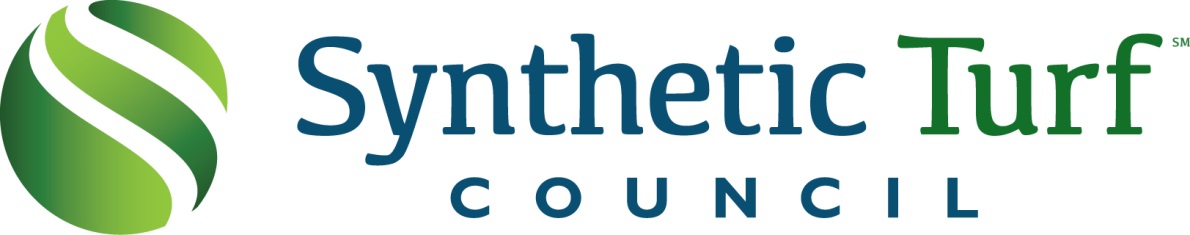 Volunteer Sign-up FormVolunteers are critical to our success, donating their time and expertise to develop programs that benefit the STC, its members, and the industry.  By volunteering, members enhance their own professional development and benefit their companies by:Expanding their personal and professional network  Learning and defining industry best practices and conduct Providing front-line input to ensure that Council resources are used wisely Developing personal leadership and consensus-building skills Gaining recognition as a leader committed to the industry Volunteer OpportunitiesVolunteers are needed for our standing committees and task forces (listed below). Key jobs include helping to:Implement the council's strategic objectives Recommend projects to the board, work with staff to implement approved programs, and provide general oversight for ongoing assignments Meet face-to-face as needed, but conduct most work by conference call or email Task force and other committees are utilized by standing committees and the board to ensure that functional expertise is used in developing programs and services.  They often take the form of issue-specific work groups, tasked with completing a specific assignment within a short time frame.If you are interested in serving on one of the STC's standing committees or task forces, please complete this form and submit it to STC Headquarters.  The committees and task forces that will be active in 2014-15 are: Program Committee (to plan the program for the two STC meetings in 2016) Membership Committee	 Marketing Committee Education Committee	 Advocacy Committee Certification Task ForceNAME: 						COMPANY: 						EMAIL: 						PHONE: 						RELEVANT EXPERIENCE: 										COMMENT(S): 												